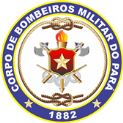 Corpo de Bombeiros Militar do ParáDiretoria de Serviços TécnicosAnexo ECronograma de Execução de AtividadesBelém-Pa, xx de xxxxx de 20___._______________________________________________________________ASS. do Proprietário / Respons. pelo Estabelecime1. IDENTIFICAÇÃO DA EDIFICAÇÃO E/OU ÁREA DE RISCO1. IDENTIFICAÇÃO DA EDIFICAÇÃO E/OU ÁREA DE RISCO1. IDENTIFICAÇÃO DA EDIFICAÇÃO E/OU ÁREA DE RISCO1. IDENTIFICAÇÃO DA EDIFICAÇÃO E/OU ÁREA DE RISCO1. IDENTIFICAÇÃO DA EDIFICAÇÃO E/OU ÁREA DE RISCO1. IDENTIFICAÇÃO DA EDIFICAÇÃO E/OU ÁREA DE RISCO1. IDENTIFICAÇÃO DA EDIFICAÇÃO E/OU ÁREA DE RISCO1. IDENTIFICAÇÃO DA EDIFICAÇÃO E/OU ÁREA DE RISCOESTABELECIMENTO:ESTABELECIMENTO:OCUPAÇÃO (DEC.357):OCUPAÇÃO (DEC.357):OCUPAÇÃO (DEC.357):RESPONSÁVEL:RESPONSÁVEL:ÁREA (m²):ÁREA (m²):ÁREA (m²):CNPJ / CPF:CNPJ / CPF:Nº PROCESSO (SMI):Nº PROCESSO (SMI):Nº PROCESSO (SMI):ENDEREÇO:ENDEREÇO:Nº PROT. ANÁLISE DE PROJETO:Nº PROT. ANÁLISE DE PROJETO:Nº PROT. ANÁLISE DE PROJETO:BAIRRO / CIDADE:BAIRRO / CIDADE:Nº PROT. VISTORIA TÉCNICA:Nº PROT. VISTORIA TÉCNICA:Nº PROT. VISTORIA TÉCNICA:2. CRONOGRAMA2. CRONOGRAMA2. CRONOGRAMA2. CRONOGRAMA2. CRONOGRAMA2. CRONOGRAMA2. CRONOGRAMA2. CRONOGRAMAITEMDESCRIÇÃO DAS EXIGÊNCIASDESCRIÇÃO DAS EXIGÊNCIASDESCRIÇÃO DAS EXIGÊNCIASNº DIASDATA CONCLUSÃODATA CONCLUSÃORESPONS. TÉCNICO01020304050607080910